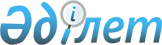 О внесении изменения в постановление Правительства Республики Казахстан от 21 февраля 2008 года № 180 "Вопросы должностных лиц Секретариата Совещания по взаимодействию и мерам доверия в Азии, направляемых от Республики Казахстан"Постановление Правительства Республики Казахстан от 5 марта 2013 года № 211

      Правительство Республики Казахстан ПОСТАНОВЛЯЕТ:



      1. Внести в постановление Правительства Республики Казахстан от 21 февраля 2008 года № 180 «Вопросы должностных лиц Секретариата Совещания по взаимодействию и мерам доверия в Азии, направляемых от Республики Казахстан» следующее изменение:



      смету расходов на содержание должностных лиц Секретариата Совещания по взаимодействию и мерам доверия в Азии, направляемых от Республики Казахстан, утвержденную указанным постановлением, изложить в редакции согласно приложению к настоящему постановлению.



      2. Настоящее постановление вводится в действие с 1 января 2013 года.      Премьер-Министр

      Республики Казахстан                       С. Ахметов

Приложение       

к постановлению Правительства

Республики Казахстан     

от 5 марта 2013 года № 211

Утверждена        

постановлением Правительства

Республики Казахстан    

от 21 февраля 2008 года № 180 

Смета расходов на содержание должностных лиц Секретариата

Совещания по взаимодействию и мерам доверия в Азии,

направляемых от Республики Казахстан
					© 2012. РГП на ПХВ «Институт законодательства и правовой информации Республики Казахстан» Министерства юстиции Республики Казахстан
				№п/пНаименование расходовСумма расходов (в долларах США)1.Заработная плата:

1) заместитель исполнительного директора

(2850 х 12 месяцев)

2) член профессионального персонала

(2700 х 12 месяцев)

3) член профессионального персонала

(2700 х 12 месяцев)990002.Оплата аренды жилых помещений:

1) заместитель исполнительного директора

(1500 х 12 месяцев)

2) член профессионального персонала

(1000 х 12 месяцев)

3) член профессионального персонала

(1000 х 12 месяцев)42000Всего141000